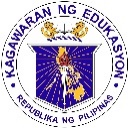 BASIC EDUCATION ENROLLMENT FORMTHIS FORM IS NOT FOR SALE.I hereby certify that the above information given are true and correct to the best of my knowledge and I allow the Department of Education to use my child’s details to create and/or update his/her learner profile in the Learner Information System. The information herein shall be treated as confidential in compliance with the Data Privacy Act of 2012.Reference TableIndigenous People - A group of people or homogenous societies identified by self-ascription and ascription by others, who have continuously lived as an organized community on communally bounded and defined territory.Mother Tongue - The language first learned by a learnerThere are 19 major languages identified by DepEd which are: Tagalog, Kapampangan, Pangasinense, Iloko, Bikol, Cebuano, Hiligaynon, Waray, Tausug, Maguondanaoan, Maranao, Chabacano, Ybanag, Ivatan, Sambal, Aklanon, Kinaray-a, Yakan, and Surigaonon.Source : Learner Information System (LIS)Check the appropriate box only:Check the appropriate box only:Check the appropriate box only:Check the appropriate box only:Check the appropriate box only:Check the appropriate box only:Check the appropriate box only:School Year:-No LRNWith LRNReturning (Balik-Aral)STUDENT INFORMATIONSTUDENT INFORMATIONSTUDENT INFORMATIONSTUDENT INFORMATIONSTUDENT INFORMATIONSTUDENT INFORMATIONSTUDENT INFORMATIONSTUDENT INFORMATIONSTUDENT INFORMATIONSTUDENT INFORMATIONSTUDENT INFORMATIONSTUDENT INFORMATIONSTUDENT INFORMATIONSTUDENT INFORMATIONSTUDENT INFORMATIONSTUDENT INFORMATIONSTUDENT INFORMATIONSTUDENT INFORMATIONSTUDENT INFORMATIONSTUDENT INFORMATIONSTUDENT INFORMATIONSTUDENT INFORMATIONSTUDENT INFORMATIONPSA Birth Certificate No.PSA Birth Certificate No.PSA Birth Certificate No.Learner Reference No. (LRN)Learner Reference No. (LRN)Learner Reference No. (LRN)LAST NAMELAST NAMEFIRST NAMEFIRST NAMEMIDDLE NAMEMIDDLE NAMEEXTENSION NAME e.g. Jr., III (if applicable)EXTENSION NAME e.g. Jr., III (if applicable)EXTENSION NAME e.g. Jr., III (if applicable)EXTENSION NAME e.g. Jr., III (if applicable)EXTENSION NAME e.g. Jr., III (if applicable)EXTENSION NAME e.g. Jr., III (if applicable)EXTENSION NAME e.g. Jr., III (if applicable)EXTENSION NAME e.g. Jr., III (if applicable)EXTENSION NAME e.g. Jr., III (if applicable)DATE OF BIRTH
(Month/Day/Year)///SEXSEXSEXMALEFEMALEFEMALEAGEBelonging to any Indigenous Peoples (IP) Community/Indigenous Cultural Community?Belonging to any Indigenous Peoples (IP) Community/Indigenous Cultural Community?Belonging to any Indigenous Peoples (IP) Community/Indigenous Cultural Community?Belonging to any Indigenous Peoples (IP) Community/Indigenous Cultural Community?Belonging to any Indigenous Peoples (IP) Community/Indigenous Cultural Community?Belonging to any Indigenous Peoples (IP) Community/Indigenous Cultural Community?Belonging to any Indigenous Peoples (IP) Community/Indigenous Cultural Community?NoNoNoYesYesIf Yes, please specify:If Yes, please specify:If Yes, please specify:If Yes, please specify:If Yes, please specify:If Yes, please specify:Mother TongueReligion: __________________________Religion: __________________________Religion: __________________________Religion: __________________________Religion: __________________________Religion: __________________________Religion: __________________________Religion: __________________________Religion: __________________________ADDRESSADDRESSADDRESSADDRESSADDRESSADDRESSHouse Number and StreetHouse Number and StreetHouse Number and StreetHouse Number and StreetHouse Number and StreetHouse Number and StreetBarangayBarangayBarangayBarangayBarangayBarangayCity/Municipality/Province/CountryZip CodePARENT’S/GUARDIAN’S INFORMATIONPARENT’S/GUARDIAN’S INFORMATIONPARENT’S/GUARDIAN’S INFORMATIONFather’s Name (Last Name, First Name, Middle Name)Mother’s Maiden Name (Last Name, First Name, Middle Name)Mother’s Maiden Name (Last Name, First Name, Middle Name)Guardian’s Name (Last Name, First Name, Middle Name)Telephone No.Cellphone No.For Returning Learners (Balik-Aral) and Those Who Shall Transfer/Move InFor Returning Learners (Balik-Aral) and Those Who Shall Transfer/Move InFor Returning Learners (Balik-Aral) and Those Who Shall Transfer/Move InFor Returning Learners (Balik-Aral) and Those Who Shall Transfer/Move InFor Returning Learners (Balik-Aral) and Those Who Shall Transfer/Move InFor Returning Learners (Balik-Aral) and Those Who Shall Transfer/Move InFor Returning Learners (Balik-Aral) and Those Who Shall Transfer/Move InLast Grade Level CompletedLast Grade Level CompletedLast School Year CompletedLast School Year CompletedLast School Year CompletedSchool NameSchool IDSchool AddressFor Learners in Senior High SchoolFor Learners in Senior High SchoolFor Learners in Senior High SchoolFor Learners in Senior High SchoolFor Learners in Senior High SchoolFor Learners in Senior High SchoolFor Learners in Senior High SchoolSemesterSemester1st Sem2nd Sem2nd SemTrackStrand (if any)Signature Over Printed Name of Parent/GuardianDateFor use of DepEd Personnel Only. To be filled up by the Class Adviser.DATE OF FIRST ATTENDANCE
(Month/Day/Year)DATE OF FIRST ATTENDANCE
(Month/Day/Year)//Grade LevelTrack (for SHS)Track (for SHS)Track (for SHS)Track (for SHS)AbelingAbellenAbellingAberlingAbiyan (aeta)AdasenAetaAggayAgtaAgta-AgayAgta-CimaronAgta-DumagatAgta-TabangnonAgta-TaboyAgutaynonAkeanonAlabAlanganAlangan MangyanAmbalaApayaoApplaiAromanen-ManoboAromanonAtaAta-ManoboAtiAyanganBadjaoBadjao, Sama LautBagkalotBagoBagoboBagobo-TagabawaBalangaoBalatocBaliwonBalugaBanaoBangonBantoanonBanwaonBarligBasaoBatakBatanganBatangan MangyanBelwangBikol/BicolBinonganBisaya/BinisayaBlaanBoholanoBontocBontokBugkalotBugarotBuhidBuhid MangyanBukidnonButbutCagaluanCagayanenCalingaCapizeoCaviteñoCebuanoChavacanoChineseCimaronCotabateñoCotabateño-ChavacanoCuyonenCuyunonDacalanDagaynenDanakDananaoDavao-ChavacanoDavaweñoDianganDibabawonDibabeen MulitaanDibabenDirerayaanDulanganDumagatDumagat-AltaDumagat-RemontadoEscayaGaddangGubang GubatnonGubatnon MangyanGuianganGuilayonGuinaangHalawodnonHanunuoHanunuo MangyanHenangaHigaononHiligaynon/llonggoIabanagIbaloyIbanagIbatanIfugaoIkalahanIlaud IlianenIlocanoIlongotIranonIrayaIraya MangyanIsarogIsinaiIsnagIsnaiIsnegIsorokenItawiaItawisItbayat-IvatanItnegItomIvatanIwakJama MaponKabayukanKabihugKadaklan/KachakranKailawan/KaylawanKalaganKalaguya-AyanganKalanguyaKalanguya-IkalahanKalibuganKalibugan/KolibuganKalingaKamayoKamiginKamiguinKankanaeyKankanaey IbenguetKankanaey IyaplayKapampanganKaraoKarintikKarulanoKaunanaKen-eyKirentekenKlataKongkingKorolanonLahitanenLambangianLambanglanLangilanLivunganenllongotLuboLubuaganMabakaMaeng MagahatMag-antiMag-antsiMagbekinMagbukonMag-indiMagkunanaMaguindanaoMajokayongMalaweg/MalauegMalbongMamanwaMandayaMandek-eyMandukayanMangaliMangguanganManoboManobo B"litManobo-DulanganManobo-UboMansakaMaranaoMasadiitMasbateño/MasbatenonMatigsalogMayudanMolbogNanengNegritoObu-ManuvuPala wanPalawaniPalawan-oPalawanonPan-ayanonPanay-BukidnonPangasinan/PanggalatoParananumPugotPulangienPulangiyenPullonRatagnonRatagnon MangyanRemontadoSadangaSakkiSalegsegSamaSama BadjaoSama BangingiSama LautSamalSangilSibuyan Mangyan-TagabukidSubanenSulod/BudiknonSumadelTabangonTadyawanTadyawan MangyanTagabawaTagakaoloTagalogTaganuaTagawahanonTagbanuaTagbanua/KalamianenTalaandigTalaingodTalaingod, LangilanTaloctokTao't batoTau-buidTausugTaut-BatoTboliT-boliTedurayTigwahanonTinananenTingglan TingguianTinglayanTinguianTirurayTonglayanTulgaoTuwaliUbo ManoboUbo-ManoboUmayamnonWarayYakanYapayaoYogadYugadZambalAdasenAgta, Alabat IslandAgta, Casiguran DumagatAgta, Central CagayanAgta, DicamayAgta, DupaninanAgta, IsarogAgta, Mt. IrigaAgta, PahananAgta, PudtolAgta, Umiray DumagetAgta, Villa ViciosaAgutaynenAkeanon BukidnonAkeanon/Aklanon/InakeanonAklanonAlanganAlta, NorthernAlta, SouthernAmerican Sign LanguageArabicArtaAti/InatiAtta, FaireAtta, PamplonaAyta, AbellenAyta, AmbalaAyta, Mag-antsiAyta, MagbukunAyta, Mag-IndiAyta, SorsogonAyta, TayabasBag-oBalangaoBalatokBantoanon, AsiBatakBelwangBikolBikol PartidoBikol, Buhi’nonBikol, CentralBikol, LibonBikol, MirayaBikol, Northern CatanduanesBikol, RinconadaBikol, Southern CatanduanesBikol, West AlbayBinukidBisakolBlaanBlaan, SaranganiBol-anonBolinaoBuhidButuanonCaluyanunCapiznonCebuanoCebuano / Sinugbuanong BinisayaCebuano/Kana/Sinugboanong BinisayaChabacanoChinese CantoneseChinese FookienChinese MandarinCuyononDavawenyoDumagat, RemontadoEnglishFilipinoGaddangGianganGubangHanunooHigaononHiligaynonIbaloiIbanagIbatanIfugao, AmganadIfugao, BatadIfugao, Mayoyao/AyanganIfugao, TuwaliIlocanoIlokoIlongotInabaknonInonhanIranunIrayaIsinaiIsnagIsnegItawitItneg, BanaoItneg, BinonganItneg, InlaodItneg, MaengItneg, MasadiitItneg, MuyadanIvatanI-wakKagayanenKalaganKalagan, KaganKalanguyaKalinga, ButbutKalinga, LimosKalinga, LubuaganKalinga, Mabaka ValleyKalinga, MajukayangKalinga, SouthernKalinga, TanudanKallahan, KayapaKallahan, Keley-iKallahan, TinocKamayoKankanaeyKankanay, Northern (aplaiy)KapampanganKaraoKasiguraninKatabagaKinamayoKinaray-aLeytenioLumadMabakaMaguindanaoMaguindanaoanMalaueg-RizalMandayaManideManoboManobo AgusanManobo AtaManobo KinamiguinManobo Matigsalog Manobo Western BukidnonManobo, AtaManobo, DibabawonManobo, IlianenManobo, MatigsalugManobo, OboManobo, Rajah KabunsuwanManobo, SaranganiManobo, Western BukidnonManovo IlanenMansakaMapunMaranaoMasbatenyo / MinasbateMatigsalogMinamanwaMinanobo, Agusan / SurigaoMolbogNihonggo (Japanese)OthersPalawano, Brooke’s PointPalawano, CentralPalawano, SouthwestPampangan/ Kapampangan/ PampanPangasinanPangasinenseParananPhilippine Sign LanguageRatagnonRomblomanonSama, BalangingihSama, CentralSama, PangutaranSama, SouthernSambalSambal, BotolanSangilSangirSinurigaononSorsoganon, NorthernSorsoganon, SouthernSpanishSubanen EasternSubanen NorthernSubanen, CentralSubanen, SouthernSubanon, KolibuganSubanon, WesternSulodTaandigTadyawanTagabawaTagakaulo TagalogTagbanwaTagbanwa, CalamianTagbanwa, CentralTandaganon / Tagaon-onTausugTawbuid, EasternTawbuid, WesternTboli  TedurayTigwahanonUmayamnonWarayYakanYbanagYogadYtawi